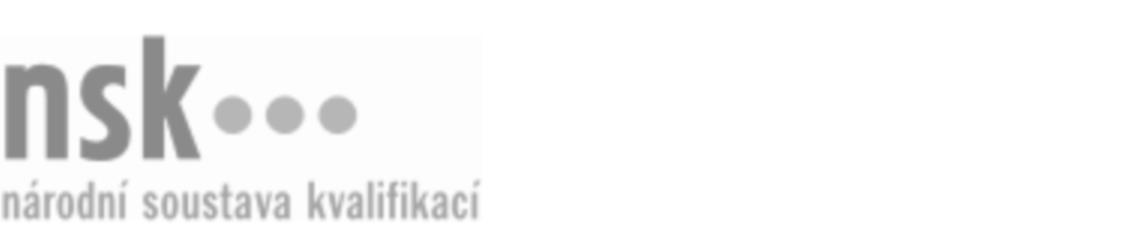 Další informaceDalší informaceDalší informaceDalší informaceDalší informaceDalší informaceChemický technik operátor / chemická technička operátorka (kód: 28-040-M) Chemický technik operátor / chemická technička operátorka (kód: 28-040-M) Chemický technik operátor / chemická technička operátorka (kód: 28-040-M) Chemický technik operátor / chemická technička operátorka (kód: 28-040-M) Chemický technik operátor / chemická technička operátorka (kód: 28-040-M) Chemický technik operátor / chemická technička operátorka (kód: 28-040-M) Autorizující orgán:Ministerstvo průmyslu a obchoduMinisterstvo průmyslu a obchoduMinisterstvo průmyslu a obchoduMinisterstvo průmyslu a obchoduMinisterstvo průmyslu a obchoduMinisterstvo průmyslu a obchoduMinisterstvo průmyslu a obchoduMinisterstvo průmyslu a obchoduMinisterstvo průmyslu a obchoduMinisterstvo průmyslu a obchoduSkupina oborů:Technická chemie a chemie silikátů (kód: 28)Technická chemie a chemie silikátů (kód: 28)Technická chemie a chemie silikátů (kód: 28)Technická chemie a chemie silikátů (kód: 28)Technická chemie a chemie silikátů (kód: 28)Povolání:Chemický technik operátorChemický technik operátorChemický technik operátorChemický technik operátorChemický technik operátorChemický technik operátorChemický technik operátorChemický technik operátorChemický technik operátorChemický technik operátorKvalifikační úroveň NSK - EQF:44444Platnost standarduPlatnost standarduPlatnost standarduPlatnost standarduPlatnost standarduPlatnost standarduStandard je platný od: 21.10.2022Standard je platný od: 21.10.2022Standard je platný od: 21.10.2022Standard je platný od: 21.10.2022Standard je platný od: 21.10.2022Standard je platný od: 21.10.2022Chemický technik operátor / chemická technička operátorka,  28.03.2024 20:09:58Chemický technik operátor / chemická technička operátorka,  28.03.2024 20:09:58Chemický technik operátor / chemická technička operátorka,  28.03.2024 20:09:58Chemický technik operátor / chemická technička operátorka,  28.03.2024 20:09:58Strana 1 z 2Další informaceDalší informaceDalší informaceDalší informaceDalší informaceDalší informaceDalší informaceDalší informaceDalší informaceDalší informaceDalší informaceDalší informaceChemický technik operátor / chemická technička operátorka,  28.03.2024 20:09:59Chemický technik operátor / chemická technička operátorka,  28.03.2024 20:09:59Chemický technik operátor / chemická technička operátorka,  28.03.2024 20:09:59Chemický technik operátor / chemická technička operátorka,  28.03.2024 20:09:59Strana 2 z 2